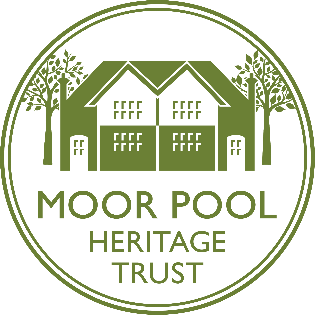                                                  Registered Charity Number 1148252Volunteer Application FormThank you for your interest in volunteering for Moor Pool Heritage Trust. We would like you to tell us a bit about yourself in order for us to find out your suitability for the roles we have at Moor Pool Heritage Trust. All the information you provide will be held securely on our Volunteer Database and is strictly confidential in accordance with our Data Protection Policy.Volunteer role: Title:	 Mr/Ms/Miss/Mrs/Other…………… Please delete as appropriateFirst Name: 				Family Name:Address:					Home Tel No:	Mobile Tel No:Email: 	Have you volunteered with us before? (delete as appropriate)Yes/ NoIf you have volunteered with us before what did you most enjoy about your volunteering?If you have volunteered with us before is there anything that could have been improved? Please give details.How much do you know about us?Why would you like to volunteer for Moor Pool Heritage Trust (please rank from 1-5 in order of preference, those that are applicable)? Referee 1 (this should be someone who knows you well enough to comment on your character and ability for this volunteering position)Name:Address:		Tel No:				Relationship to applicant:Referee 2 (this should be someone who knows you well enough to comment on your character and ability for this volunteering position)Name:Address:		Tel No:				Relationship to applicant:I declare that the information I have given on this form is true to the best of my knowledge.  Signature								DateThank you for taking the time to complete the application form. Please return completed forms to manager@moorpoolhall.com or by mail to Moor Pool Hall, The Circle, Birmingham, B17 9DYHow did you hear about this role?How frequently are you able to volunteer with us? (please tick)?What days and times are you available to volunteer (please tick)?A great dealA small amountVery littleNever heard of you beforeI am interested in history/ architecture/ social history/heritageI am passionate about my local communityI am looking for something to do in my spare timeI would like to learn new skills and gain experienceI would like to boost my CVI would like to meet new people and make new friendsAnother reason (please give details):